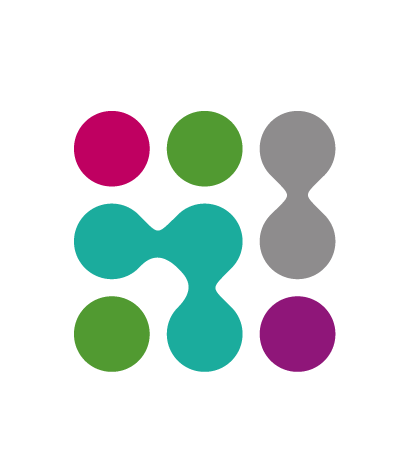 Werkblad doorlopende leerlijn Toelichting:Onderzoek en legt vast wat in leerjaar 1, 2 en 3 van het Vakcollege is geleerd;Benoem relevante onderwerpen voor de betreffende beroepsopleiding en verdeel deze in perioden van leerjaar 4, 5 en 6; deze onderwerpen kunnen samengesteld worden uit bijvoorbeeld werkprocessen, kerntaken, ankerpunten, een compilatie van het vmbo-examenprogramma en het kwalificatiedossier en beroepsbeelden;Zoek het betreffende kwalificatiedossier en/of het examenprogramma de bij de onderwerpen behorende leerinhouden (competenties, kennis, vaardigheden en houdingsaspecten) en koppel deze aan de periodes per leerjaar;Selecteer de benodigde lesopdrachten waarin de gekoppelde leerinhouden worden aangeboden.Doorlopende leerlijn: Leerinhouden van leerjaar 4, 5 en 6 in het VakcollegeDoorlopende leerlijn: Leerinhouden van leerjaar 4, 5 en 6 in het VakcollegeDoorlopende leerlijn: Leerinhouden van leerjaar 4, 5 en 6 in het VakcollegeDoorlopende leerlijn: Leerinhouden van leerjaar 4, 5 en 6 in het VakcollegeDoorlopende leerlijn: Leerinhouden van leerjaar 4, 5 en 6 in het VakcollegeDoorlopende leerlijn: Leerinhouden van leerjaar 4, 5 en 6 in het VakcollegeDoorlopende leerlijn: Leerinhouden van leerjaar 4, 5 en 6 in het VakcollegeDoorlopende leerlijn: Leerinhouden van leerjaar 4, 5 en 6 in het VakcollegeDoorlopende leerlijn: Leerinhouden van leerjaar 4, 5 en 6 in het VakcollegeDoorlopende leerlijn: Leerinhouden van leerjaar 4, 5 en 6 in het VakcollegeDoorlopende leerlijn: Leerinhouden van leerjaar 4, 5 en 6 in het VakcollegeDoorlopende leerlijn: Leerinhouden van leerjaar 4, 5 en 6 in het VakcollegeDoorlopende leerlijn: Leerinhouden van leerjaar 4, 5 en 6 in het VakcollegeNaam Vakcollege:Opleiding:Onderliggend vmbo examenprogramma:mbo opleiding (crebo nr.): Naam Vakcollege:Opleiding:Onderliggend vmbo examenprogramma:mbo opleiding (crebo nr.): Naam Vakcollege:Opleiding:Onderliggend vmbo examenprogramma:mbo opleiding (crebo nr.): Naam Vakcollege:Opleiding:Onderliggend vmbo examenprogramma:mbo opleiding (crebo nr.): Naam Vakcollege:Opleiding:Onderliggend vmbo examenprogramma:mbo opleiding (crebo nr.): Naam Vakcollege:Opleiding:Onderliggend vmbo examenprogramma:mbo opleiding (crebo nr.): Naam Vakcollege:Opleiding:Onderliggend vmbo examenprogramma:mbo opleiding (crebo nr.): Naam Vakcollege:Opleiding:Onderliggend vmbo examenprogramma:mbo opleiding (crebo nr.): Naam Vakcollege:Opleiding:Onderliggend vmbo examenprogramma:mbo opleiding (crebo nr.): Naam Vakcollege:Opleiding:Onderliggend vmbo examenprogramma:mbo opleiding (crebo nr.): Naam Vakcollege:Opleiding:Onderliggend vmbo examenprogramma:mbo opleiding (crebo nr.): Naam Vakcollege:Opleiding:Onderliggend vmbo examenprogramma:mbo opleiding (crebo nr.): Naam Vakcollege:Opleiding:Onderliggend vmbo examenprogramma:mbo opleiding (crebo nr.): Leerjaar:Leerjaar 4Leerjaar 4Leerjaar 4Leerjaar 4Leerjaar 5Leerjaar 5Leerjaar 5Leerjaar 5Leerjaar 6Leerjaar 6Leerjaar 6Leerjaar 6Periode:123456789101112OnderwerpenBenoem de onderwerpen  per periodeLeerinhoudenBenoem de leerinhouden (kennis, vaardigheden en houding)  die horen bij de genoemde onderwerpenLesopdrachtenKies de bijbehorende  lesopdrachten 